Publicado en  el 27/02/2014 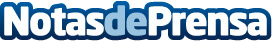 El índice general de precios de vivienda baja un 1,8% en el cuarto trimestre de 2013El índice general de precios de vivienda registró en el cuarto trimestre de 2013 un descenso del 1,8% respecto del trimestre anterior. La tasa de variación interanual fue del -4,0%.Datos de contacto:Ministerio de FomentoNota de prensa publicada en: https://www.notasdeprensa.es/el-indice-general-de-precios-de-vivienda-baja_3 Categorias: Inmobiliaria http://www.notasdeprensa.es